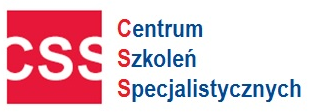 ZAPROSZENIE NA SZKOLENIE Szkolenia okresowe dla osób kierujących pracownikami i pracodawców na podstawie 
Rozporządzenia w sprawie szkolenia w dziedzinie bezpieczeństwa i higieny pracy. Dz.U.2004.180.1860 (z późn.zm)Harmonogram szkoleń  (proszę zakreślić wybraną datę)Cena: 120 zł netto/brutto (przy większej liczbie osób z zakładu pracy udzielamy RABATU) Wykładowca: Bartłomiej Kędzior -  Praktyk, urzędnik instytucji kontrolnej, wykładowca w zakresie prawa pracy i przepisów bhp w ośrodku szkoleniowym PIP we Wrocławiu oraz na uczelni wyższej.  Przez 12 lat  prowadzi czynności służbowe w zakresie badania przyczyn i okoliczności zdarzeń wypadkowych przy pracy w zakładach i podmiotach działających na rynku pracy. Audytor w zakresie prawnej ochrony prawa pracy. Doświadczony praktyk w zakresie prowadzenia czynności kontrolne w zakresie prawa pracy i technicznego bezpieczeństwa pracy (maszyny, urządzenia dozorowe, place budów, obiekty mieszkaniowe, obiekty infrastruktury drogowej (drogi, autostrady), obiekty przemysłowe (fabryki, hale magazynowe), obiekty wielkokubaturowe. Posiada doświadczenie w prowadzenie kontroli ustalających przyczyny i okoliczności wypadków w odniesieniu do obowiązujących przepisów bhp i prawa pracy w tym legalności zatrudnienia obywateli polskich i obcokrajowców.Cena obejmuje:  materiały szkoleniowe w formie online, zaświadczenie w formie wydruku o ukończeniu szkolenia wydane na podstawie Rozporządzenia w sprawie szkolenia w dziedzinie bezpieczeństwa i higieny pracy. Dz.U.2004.180.1860 (z późn.zm) Formularz ZGŁOSZENIA na szkolenieWarunkiem uczestnictwa w szkoleniu jest do wyboru: Przesłanie karty zgłoszeniowej na adres email: szkolenia@szkolenia-css.pl lub na fax. 17 78 52 179 lub zgłoszenie na formularzu online na https://szkolenia-css.pl/ lub zgłoszenie telefoniczne: 721 649 991/ 530 112 064. Dzień przed szkoleniem otrzymują Państwo link na podanego maila, materiały zostaną wysłane odrębnym mailem w dniu szkolenia. Faktura płatna po szkoleniu 21 dni od dnia wystawienia . Faktura z certyfikatem zostanie wysłana na podany adres e-mail.Uwaga! W przypadku rezygnacji ze szkolenia w terminie krótszym niż 5 dni przed, zgłaszający ponosi pełne koszty szkolenia. Dane niezbędne do wystawienia faktury:Administratorem Państwa danych osobowych jest Centrum Szkoleń Specjalistycznych NIP 813 332 02 68 Państwa dane będą przetwarzane wyłącznie w celu wystawienia faktur, prawidłowego wykonywania obowiązków rachunkowo-podatkowych oraz wystawienia zaświadczeń potwierdzających uczestnictwo w szkoleniu. Państwa dane dotyczące nr telefonu oraz adresu mailowego, które uczestnik szkolenia podaje całkowicie dobrowolnie będą przetwarzane na potrzeby informacyjne i marketingowe. Podstawą przetwarzania ww. danych jest prawnie uzasadniony cel związanych z oferowaniem usług własnych przez administratora. Dostęp do Państwa danych będą mieli wyłącznie pracownicy naszej firmy oraz podmioty i firmy współpracujące, w tym zapewniające obsługę systemów informatycznych. Państwa dane będą przetwarzane przez okres wynikający z kryterium prowadzenia działalności szkoleniowej przez naszą firmę. Państwa dane nie będą udostępniane, przekazywane żadnym innym podmiotom zewnętrznym. Przysługuje państwu prawo do: żądania dostępu do danych osobowych, ich sprostowania, usunięcia lub ograniczenia, a także prawo do wniesienia sprzeciwu wobec przetwarzania oraz przeniesienia danych i wniesienia skargi do Prezesa Urzędu Ochrony Danych Osobowych dotyczącej przetwarzania przez nas Państwa danych osobowych. Państwa dane nie będą wykorzystywane do profilowania, ani podejmowania zautomatyzowanych decyzji. Zgłaszający oraz uczestnik oświadczają iż podają swoje dane osobowe całkowicie dobrowolnie i wyrażają zgodę na ich przetwarzanie zgodnie z Rozporządzeniem Parlamentu Europejskiego i Rady (UE) 2016/679 oraz ustawą z dnia 18 lipca 2002 r. o świadczeniu usług drogą elektroniczną (Dz. U. Nr 144, poz. 1204 z późniejszymi zmianami) dla celów informacyjnych i marketingowyNIP: 813 332 02 68                                                                        Fax: (17) 78 52179                                PROGRAM SZKOLENIASzkolenia okresowe dla osób kierujących pracownikamina podstawie Rozporządzenia w sprawie szkolenia w dziedzinie bezpieczeństwa i higieny pracy. Dz.U.2004.180.1860 (z późn.zm)Istnieje możliwość umówienia się na inny termin w/w szkolenia poza określonym 
w harmonogramie Oprócz ogłoszonych szkoleń realizujemy szkolenia również online wewnętrzne tylko dla firm/instytucji z zakresu prawa pracy, ZUS, podatki, BHP itpKonsultacje telefoniczne – bieżąca pomoc prawna z prawa pracyKontakt pod mailem nr tel.  722 211 711  lub biuro@szkolenia-css.pl                                                                                                  Fax: (17) 78 52179                                 www.szkolenia-css.plmail: szkolenia@szkolenia-css.plTel. 721 649 991, 530 112 064Tel. (17) 78 51 961Fax: (17) 78 52 179Termin XCzas trwaniaProwadzący 19.03.20249.00-15.30Bartłomiej Kędzior12.04.20249.00-15.30Bartłomiej Kędzior16.05.20249.00-15.30Bartłomiej KędziorImię i NazwiskoAdres e-mail tel. kontaktowyNabywca:  NIPOdbiorca:                                        …………………………………………  Data , pieczęć  i podpis zgłaszającego CENTRUM SZKOLEŃ                                                               Tel. 721 649 991                                     mail: szkolenia@szkolenia-css.pl  SPECJALISTYCZNYCH                                                            Tel. (17) 7851961                                   www.szkolenia-css.pl            www.szkolenia-css.plmail: szkolenia@szkolenia-css.plTel. 721 649 991, 530 112 064Tel. (17) 78 51 961Fax: (17) 78 52 1791Wybrane regulacje prawne z zakresu prawa pracy dotyczące bezpieczeństwa i higieny pracy, z omówieniem źródeł prawa międzynarodowego (dyrektyw WE, konwencji MOP):a) aktualne przepisy (z uwzględnieniem zmian), w tym dotyczące:- obowiązków w zakresie bezpieczeństwa i higieny pracy oraz odpowiedzialności za naruszenie przepisów i zasad bhp,- ochrony pracy kobiet i młodocianych,- profilaktycznej opieki zdrowotnej nad pracownikami,- szkolenia w zakresie bezpieczeństwa i higieny pracy,- organizacji nadzoru i kontroli warunków pracy,b) problemy związane z interpretacją niektórych przepisów2Identyfikacja, analiza i ocena zagrożeń czynnikami szkodliwymi dla zdrowia, uciążliwymi i niebezpiecznymi oraz ocena ryzyka związanego z tymi zagrożeniami w tym praca w terenie3Organizacja i metody kształtowania bezpiecznych i higienicznych warunków pracy, z uwzględnieniem stanowisk wyposażonych w monitory ekranowe; zarządzanie bezpieczeństwem i higieną pracy4Analiza okoliczności i przyczyn wypadków przy pracy i chorób zawodowych oraz związana z nimi profilaktyka; omówienie przyczyn charakterystycznych wypadków przy pracy, ze szczególnym uwzględnieniem wypadków powstałych na skutek niewłaściwej organizacji pracy, oraz związanej z nimi profilaktyki5Organizacja i metodyka szkolenia w zakresie bezpieczeństwa i higieny pracy (z uwzględnieniem metod prowadzenia instruktażu stanowiskowego) oraz kształtowanie bezpiecznych zachowań pracowników w procesach pracy6Zasady postępowania w razie wypadku w czasie pracy i w sytuacjach zagrożeń (np. pożaru, awarii), w tym zasady udzielania pierwszej pomocy w razie wypadku7Skutki ekonomiczne niewłaściwych warunków pracy (np. świadczenia z tytułu warunków pracy, składka na ubezpieczenia społeczne pracowników)8Problemy ochrony przeciwpożarowej i ochrony środowiska naturalnegoCENTRUM SZKOLEŃ SPECJALISTYCZNYCH          Tel. 721 649 991                                     www.szkolenia-css.pl                                                             Tel. (17) 7851961                                   mail: szkolenia@szkolenia-css.pl   